What to do today1. Story timeRe-open https://www.youtube.com/watch?v=hNdKEz6p9Qg&t=2s and listen again to Super Daisy and the Peril of Planet Pea.2. SpellingDraw and write the names of six vegetables you know on My Vegetables.Put a star next to one vegetable that you really don’t like!Write a sentence at the bottom of the page explaining which is your favourite vegetable.3. Story planningTomorrow you are going to draw and write your own short Super Daisy comic. Today you will plan your comic.Use the Planning to write a comic sheet below and follow the instructions. Now use the special Planner and complete it. Now try this Fun-Time ExtraOn Ugghh – Gross!, write down some nasty menu combinations for your story vegetable: hot chocolate with cabbage; cabbage in ice cream; cabbage flapjacks, etc. Draw one of these not very nice foods!My Vegetables___________________________________________________________________________________________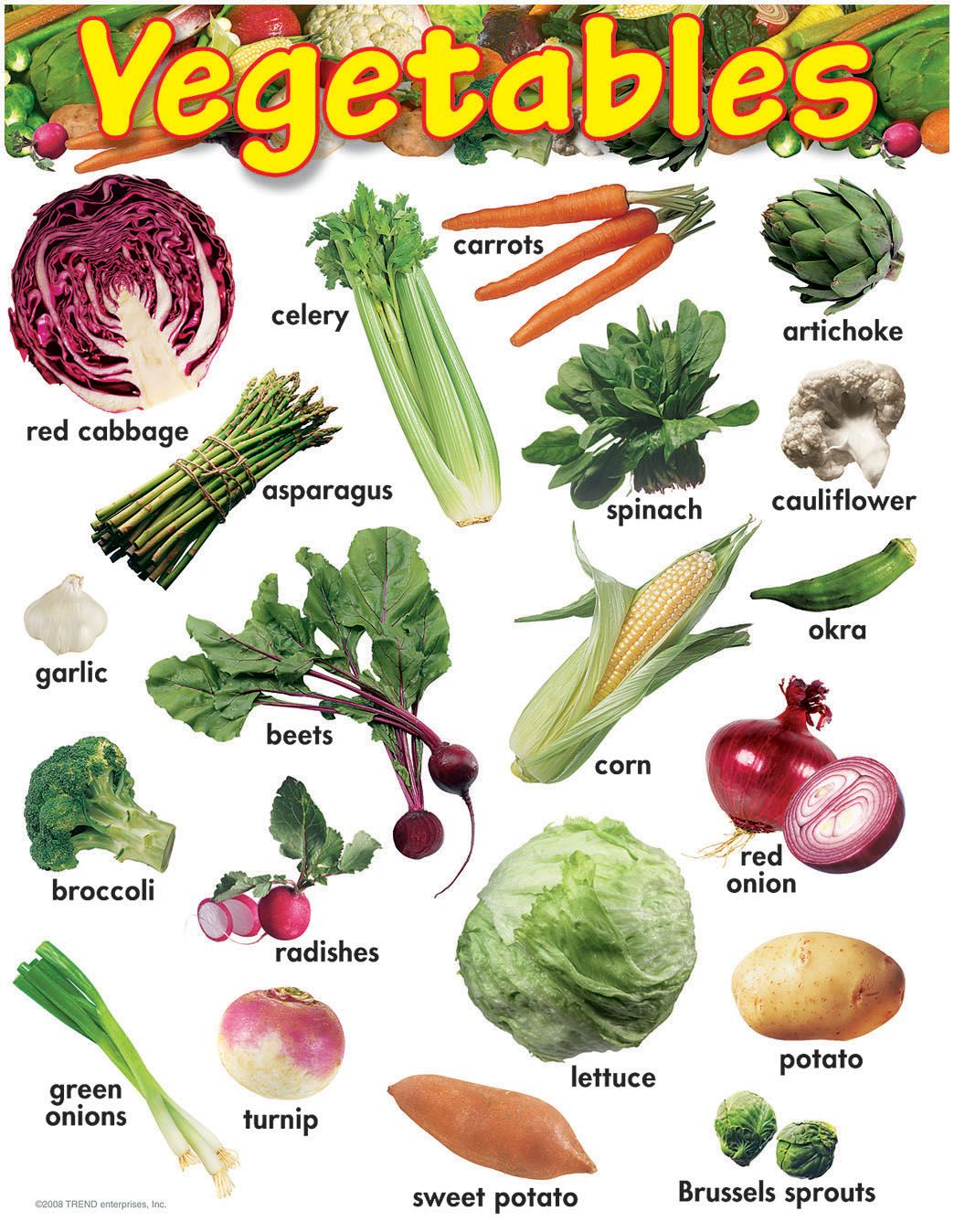 Planning to write a comic! Tomorrow you are going to draw and write your own short Super Daisy comic.Today you will plan your comic.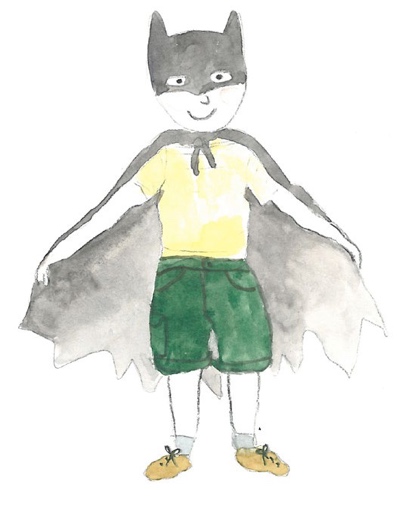 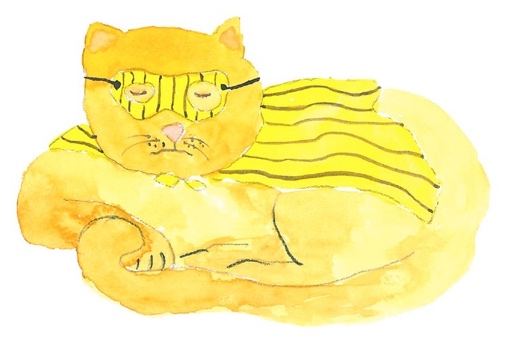 On the Planner, write down your super character’s name and the name of the vegetable planet that is threatening the Earth, e.g. Planet Cabbage. What does your superhero say? Oh no! Planet Cabbage is zooming towards Earth!Decide what two things your superhero uses to fight the vegetables. What does your super character say? I’m going to use my super strength and my super bin to defeat Planet Cabbage.Decide what your super character says to the veggie planet and what the veggie planet says back. Got you, Planet Cabbage! / Oh no, my plans are ruined!My Comic PlannerUgghh - Gross!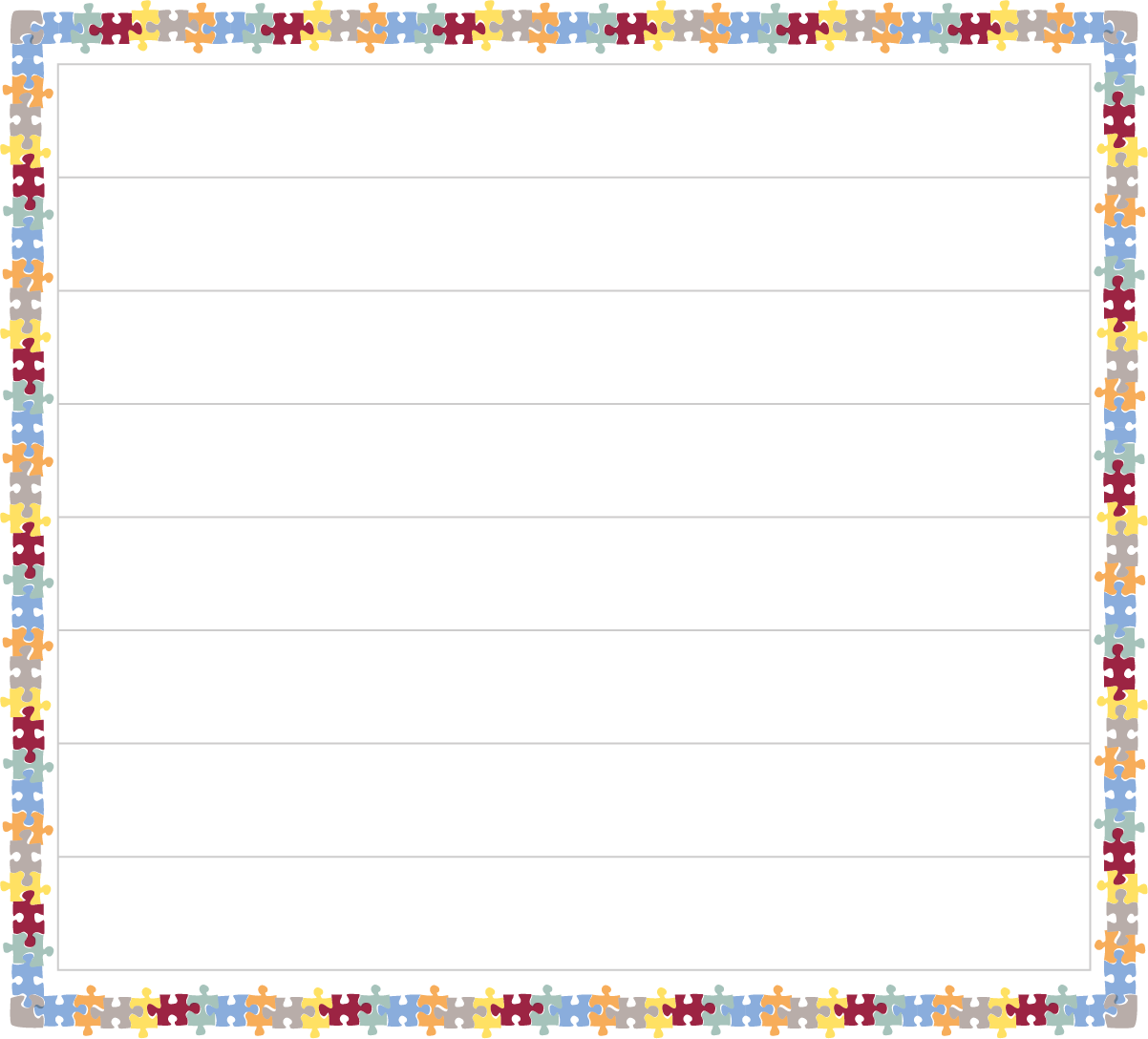 1. My superhero’s name is: _____________________________My Vegetable Planet’s name is:_____________________________This is what the superhero says to their friends when they see the Planet:____________________________________________________________________________________________________________________________________________________________________________________________________2. The weapons or skills my superhero uses to fight the Vegetable Planet are:1. __________________________2. __________________________The superhero says to the planet:________________________________________________________________________________________________________________The planet replies:____________________________________________________________________________________________________________________________________________3. This is how my superhero defeats the planet:____________________________________________________________________________________________________________________________________________My superhero says:________________________________________________________________________________________________________________The planet says:________________________________________________________________________________________________________________